Муниципальное автономное образовательное учреждениег. Хабаровск «Детский сад № 48»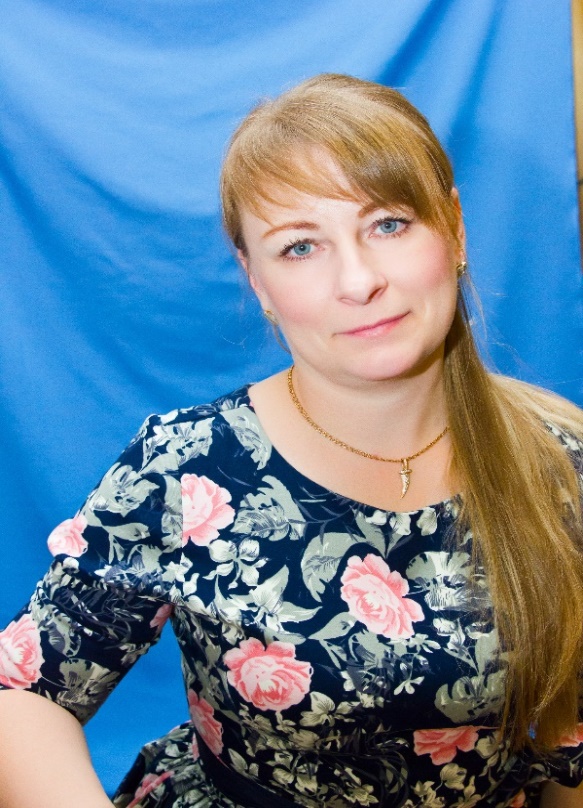 Цыганок Юлия СергеевнаДолжность: ВоспитательКатегория: перваяПедагогическое кредо:Твори, выдумывай, мечтай. Внедряй идеи смело, и за собой веди на творческое дело.ДЕВИЗ:  Я знаю, я не напрасно тружусь, я –  воспитатель и этим горжусь.Образование: Краевое государственное образовательное учреждение среднего профессионального образования «Хабаровский педагогический колледж»Стаж:  Общий - 25 лет Педагогический стаж - 8 летКПК-  ЦНОИ «Проектирование образовательного процесса в условиях введения ФГОС дошкольного образования» 2015 г.КПК- ЦНОИ «Экономическое воспитание детей дошкольного возраста. Преподавание основ финансовой грамотности в дошкольной образовательной организации» 2021 г.